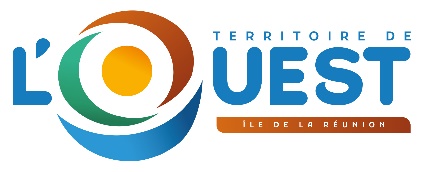 DOSSIER DE CANDIDATURE Merci  de bien vouloir compléter soigneusement ce document qui nous permettra de mieux apprécier vos attentes pour votre projet professionnel*NOM DU CANDIDAT/ENTREPRISE :……………………………  ………………………………………………………………………….………………………………………………………………………….ZONE ARTISANALE DE VUE BELLEATELIER N°12                Cadre réservé au TCO*A compléter par le candidatRAPPEL : Cadre général des activités éligiblesCritères de recevabilitéStatut du bénéficiaire :Sont éligibles :Les Entreprises de production, de transformation ou de services aux entreprises en création, existantes, en extension se traduisant par un développement ou une diversification d’activités (création d’emplois, investissements significatifs, augmentation de richesses, etc).Les acteurs publics ayant des activités de recherche ou d'innovation revêtant un caractère Marchand.Les activités liées à la transformation et à la commercialisation des produits agricoles sont éligibles.Ne sont pas éligibles :le secteur de la production des produits agricoles, de la pêche et de l’aquaculture de l’annexe 1 du Traité CE ;le secteur d’activité soumis à encadrement communautaire (industrie automobile, fibres synthétiques, construction navale) ne pourra s’installer en zone d’activité aidée que dans le respect des procédures spécifiques prévues, notamment en terme de notification individuelle à la Commission ;l’activité libérale ;l’activité à prédominance commerciale ;les transports ;la transformation et la commercialisation des produits de la pêche et de l’aquaculture;Hébergement, restauration et loisirs SAUF dans le cadre d’un projet d’aménagement touristique sous maîtrise d’ouvrage publique.IDENTIFICATIONPrésentation de l’entreprise (K Bis à joindre)Raison sociale : …………………………………………………………………………………Nom commercial : ………………………………………………………………………………N° Siret : …………………………………………………………………………………………Code APE (NAF) : ………………………………………………………………………………Adresse du siège sociale : Date de création de l’entreprise : ………………………………………………………………Secteur d’activité : ……………………………………………………………………………….Présentation du dirigeant de l’entrepriseNom : ……………………………………………….Prénom : …………………………………..Adresse : …………………………………………………………………………………………..Code postal ………………………………………..Ville : ……………………………………….Téléphone : ………………………………………	Mobile : ……………………………………Fax : ………………………………………………	Email : …………………………………….Parcours du dirigeant (CV à joindre)Diplômes obtenus ……………………………………………………………………………………………………….……………………………………………………………………………………………………….……………………………………………………………………………………………………….……………………………………………………………………………………………………….Expériences professionnelles (Fonctions, années d’exercice, secteurs d’activité)……………………………………………………………………………………………………….……………………………………………………………………………………………………….……………………………………………………………………………………………………….……………………………………………………………………………………………………….Activité principale de l’entreprise……………………………………………………………………………………………………….……………………………………………………………………………………………………….……………………………………………………………………………………………………….Description sommaire des installations actuelles……………………………………………………………………………………………………….……………………………………………………………………………………………………….……………………………………………………………………………………………………….……………………………………………………………………………………………………….Parc immobilier de l’entreprise (le cas échéant)PROJET D’IMPLANTATION DE L’ENTREPRISENature de l’implantation prévue        Création 	Transfert total	Transfert partiel	Extension         Nouvelle activitéMotivations……………………………………………………………………………………………………….……………………………………………………………………………………………………….……………………………………………………………………………………………………….……………………………………………………………………………………………………….……………………………………………………………………………………………………….……………………………………………………………………………………………………….……………………………………………………………………………………………………….……………………………………………………………………………………………………….……………………………………………………………………………………………………….……………………………………………………………………………………………………….Exposé détaillé de l’implantation MotivationsNature de l’activité envisagée et clientèles concernées……………………………………………………………………………………………………….……………………………………………………………………………………………………….……………………………………………………………………………………………………….……………………………………………………………………………………………………….……………………………………………………………………………………………………….……………………………………………………………………………………………………….……………………………………………………………………………………………………….……………………………………………………………………………………………………….Nature des besoins, détail de l’aménagement et des surfaces souhaitésParc automobile prévu sur le site……………………………………………………………………………………………………….……………………………………………………………………………………………………….……………………………………………………………………………………………………….……………………………………………………………………………………………………….Places de parking nécessaires (personnel et clientèle)……………………………………………………………………………………………………….……………………………………………………………………………………………………….……………………………………………………………………………………………………….……………………………………………………………………………………………………….Nuisances occasionnées par l’activité Bruits	  OUI             NON Aération et poussière	  OUI             NON Dégagement de fortes odeurs	  OUI             NONUtilisation de produits dangereux (inflammables, toxiques, explosifs)	  OUI             NONL’activité relève-t-elle d’une installation classée	  OUI             NONSi oui :							        Déclaration       AutorisationEmploisSur place :………………………………………………………………………………………Emplois transférés : …………..dont : ………emplois résidents de la commune d’implantationCréation d’emploi :……………. dont : ………emplois résidents de la commune d’implantationEchéance du projet (démarrage d’activité souhaité)Déclaration complémentaire du candidat……………………………………………………………………………………………………………………………………………………………………………………………………………………………………………………………………………………………………………………………………………………………………………………………………………………………………………………………………………………………………………………………………………………………………………………………………………………………………………………………………………………………………………………………………………………………………………………………………………………………………………………………………………………Je soussigné(e)…………………………………………………………………………………. Certifie sur l’honneur l’exactitude des renseignements portés dans le présent dossier de candidature.A……………………………………, le…………………………………	Signature et Cachet de l’entrepriseLOCAUX D’ACTIVITES FINANCES PAR LE FEDERDOCUMENTS A FOURNIR (Obligatoire)Dossier à remettre en double exemplaireI- CONCERNANT L’ENTREPRISEPour l’ensemble des entreprises  Le curriculum vitae du chef d’entreprise  Les statuts de la société datés et signésDocuments complémentaires pour les entreprises existantes (*suivant statut juridique de la société): *L’immatriculation au Registre du Commerce et des Sociétés (l’extrait K-bis de moins de trois mois, modifié prenant en compte le nouvel établissement secondaire) et/ou au registre des Métiers (formulaire D1 de moins de trois mois),  Une note de présentation de l’activité et de l’effectif actuel, *Les bilans des trois exercices précédents, Une analyse des comptes de résultat les trois exercices précédents faisant apparaitre pour chaque type d’activité de l’entreprise (production et/ou de transformation, et/ou de services aux entreprises) le détail :des chiffres d’affaires,de la valeur ajoutée,de l’excédent brut d’exploitation,du résultat net,de la capacité d’autofinancement *Les attestations, aux dernières échéances, sur la situation régulière de l’entreprise en ce qui concerne leurs obligations à l’égard de l’administration fiscale (Service des Impôts) et des organismes de sécurité sociale (CGSS, Pôle emploi, CRR).II- CONCERNANT LE PROJETPour l’ensemble des entreprises  Une note d’opportunité de présentation du projet, des objectifs poursuivis, des impacts attendus en termes d’emplois et de formation dans les trois ans (fiches de postes ou justificatifs de recherche d’employés, auprès de Pôle emploi notamment), d’environnement,  La superficie totale sollicitée dont celle dédiée à l’activité de production et/ou de transformation, et/ou de services aux entreprises, Un schéma succinct du process de production et/ou de transformation et/ou de services aux entreprises, indiquant l’effectif en temps plein nécessaire à chaque étape. Les étapes clés du schéma de process devront s’insérer au plan d’aménagement du bâtiment.  Un compte de résultat prévisionnel sur les trois exercices à venir, ainsi que des éléments comptables figurant à l’ANNEXE I, La nature et le montant des investissements projetés dans les trois ans (justificatifs demandés) et leur plan de financement figurant à l’ANNEXE II.Cadre réservé au TCOANNEXE I - COMPTE DE RESULTAT PREVISIONNEL SUR LES TROIS EXERCICES A VENIRPour la production de biens et ou, de transformation et ou de services aux entreprises:A……………………………………, le…………………………………      Signature et Cachet de l’entrepriseANNEXE I (suite)Pour la vente de marchandises et autres activitésA……………………………………, le…………………………………Signature et Cachet de l’entrepriseANNEXE II - PLAN DE FINANCEMENT PREVISIONNEL DU PROJET: à détaillerA……………………………………, le…………………………………Signature et Cachet de l’entrepriseDate limite de réception candidature : 5 AVRIL 2024 avant 15 heuresDate de réception :Service : NatureAdresseSurface PropriétaireLocataireAccueilBureauEspace atelierEspace show-RoomStockageAnalyse administrative du dossierAnalyse administrative du dossierAnalyse administrative du dossierDossier complet :            OUI    NON  NON  Liste des pièces demandéesPièces présentéesPièces manquantesCandidature :statuts de la société  curriculum vitae  Pour les entreprises déjà créées :K BIS   Note de présentation de l’activité et de l’effectif actuel     Les bilans des trois exercices précédents  Les comptes de résultat des trois exercices précédents  Les attestations fiscales (Service des Impôts)  et sociales (CGSS, Pôle emploi, CRR)   Projet :Note d’opportunité de présentation du projet Superficie totale sollicitée Schéma succinct du process Compte de résultat prévisionnel	Nature et montant des investissements projetés dans les trois ans (justificatifs) ANNEXE II (plan de financement) ANNEXE I ……………………….……………………….……………………….……………………….……………………….……………………….……………………….……………………….……………………….……………………….……………………….……………………….……………………….€N -2N-1N N +1N +2Chiffres d’Affaires HT, dont :- administration- particuliers- entreprisesValeur Ajoutée Différence entre la valeur CA et la valeur d’achat nécessaires pour exercer l’activité (matières premières etc…) OuCoût de production des services (services non marchands)Excédent Brut d’Exploitation (EBE)Résultat Net Capacité d’AutofinancementFonds propres (dont Capital)Dettes à Long et Moyen Terme Fonds de Roulement Besoin en fonds de roulement d'exploitationTrésorerie nette (Besoin en fonds de roulement – Fonds de roulement)N -2N-1N N +1N +2Chiffres d’Affaires (CA) HTValeur AjoutéeDifférence entre la valeur CA et la valeur d’achat nécessaires pour exercer l’activité (matières premières etc…) OuCoût de production des services (services non marchands)Excédent Brut d’Exploitation (EBE)Résultat Net Capacité d’Auto FinancementFonds propres (dont Capital)Dettes à Long et Moyen Terme Fonds de roulementBesoin en fonds de roulement d'exploitationTrésorerie nette (Besoin en fonds de roulement – Fonds de roulement)DEPENSESMontant HTMontant TTCRESSOURCESMontant%Constructions immobilièresTravaux (aménagements, autres…)Matériel/MobilierAutresAides publiques - Union Européenne - Région- Autres (1)Sous total :Autofinancement- Fonds propres - Emprunts (1)- Crédit-bail- Autres (1)TOTAUX